Муниципальное автономное учреждение дополнительного образования«Дворец детского (юношеского) творчества»Проект ПОЛОЖЕНИяо дополнительных общеобразовательных общеразвивающих программах Общие положения1.1.	Настоящее Положение разработано в соответствии с Федеральным законом Российской Федерации от 29 декабря 2012 года № 273- ФЗ «Об образовании в Российской Федерации»; распоряжением Правительства Российской Федерации от 04 сентября 2014 № 1726-р «Концепция развития дополнительного образования детей»; приказом Министерства просвещения Российской Федерации от 09.11.2018 № 196 "Об утверждении Порядка организации и осуществления образовательной деятельности по дополнительным общеобразовательным программам"; методическими рекомендациями по проектированию дополнительных общеразвивающих программ (письмо Минобрнауки РФ от 18 ноября 2015 г. 09-3242); распоряжением Правительства РФ от 29  мая 2015 г. № 996-р «Стратегия развития воспитания в Российской Федерации на период до 2025года»; постановлением главного санитарного врача от 04.07.2014 № 41 "Об утверждении СанПиН 2.4.4.3172-14 "Санитарно-эпидемиологические требования к устройству, содержанию и организации режима работы образовательных организаций дополнительного образования детей"; Уставом МАУ ДО ДД(Ю)Т; приказа департамента образования мэрии г. Магадана от 12.07.2021 г. № 355 «Об утверждении Положения о персонифицированном дополнительном образовании детей», приказа департамента образования мэрии г. Магадана № 196 от 07.04.2021г. «О создании Муниципального опорного центра дополнительного образования детей», Положения о Муниципальном опорном центре дополнительного образования детей в городе Магадане.положением о порядке и формах проведения аттестации учащихся МАУ ДО ДД(Ю)Т.1.2.	Настоящее Положение является локальным нормативным актом МАУ ДО «Дворец детского (юношеского) творчества» (далее ДД(Ю)Т/Дворец творчества), регламентирующим порядок разработки и утверждения дополнительных общеобразовательных  программ реализуемых во Дворце творчества.1.3.	Положение о дополнительных общеобразовательных общеразвивающих программах – нормативный акт, целью которого является планирование, организация и управление учебным процессом в рамках конкретного детского образовательного объединения и в учреждении в целом.1.4.	 Проведение учебных занятий в отсутствии утвержденной в установленном порядке дополнительной общеобразовательной программы не допускается. 1.5.	Педагогические работники вправе вносить изменения и дополнения в содержание дополнительной общеобразовательной программы с учетом развития науки, техники, культуры, экономики, технологий и социальной сферы.1.6. 	Изменения и дополнения в положение вносятся методическим советом и принимаются на  заседании педагогического совета.1.7.	Данное положение действует до принятия нового.II.	Порядок разработки и утверждения                     дополнительной образовательной программыДополнительная общеобразовательная программа разрабатывается и утверждается самостоятельно МАУ ДО ДД(Ю)Т при активном участии педагогических работников.Содержание программы должно обеспечивать  личностное развития обучающегося; его позитивную социализацию; социальное, культурное, профессиональное самоопределение и творческую самореализацию, формирование у обучающихся универсальных учебных действий (личностных, регулятивных, познавательных, коммуникативных); практико-ориентированных знаний, умений и навыков.2.3.	Разработчик (составитель) программы:- определяет содержание программы, раскрывает содержание разделов, тем программы;- устанавливает последовательность изучения учебного материала;- распределяет время, отведенное на освоение программы, между разделами и темами занятий;- выбирает исходя из стоящих задач технологии обучения и контроля результатов обучения по программе;- определяет требования к результатам освоения дополнительной общеобразовательной программы.2.4. 	Дополнительная общеобразовательная программа проходит: обязательную процедуру внутренней экспертизы (внешней - по желанию педагога); обсуждение на методическом совете; принятие на педагогическом совете ДД(Ю)Т. Утверждается приказом директора учреждения.2.5.	Внутренняя экспертиза включает анализ качества документа, его соответствия уставу учреждения, действующим нормативно-правовым документам и требования к содержанию дополнительного образования детей и взрослых.  2.6. 	Внешняя экспертиза проводится специалистами в данной области деятельности. По результатам составляется рецензия, подтверждающая соответствие содержания и методики профильной подготовки обучающихся современным требованиям в данной области деятельности.2.7.	 Результаты обсуждения программы на научно-методическом совете учреждения заносятся в протокол.2.8.	После утверждения директором дополнительная общеобразовательная программы является локальным документом  и обязательна к исполнению.2.9.	Дополнительная общеобразовательная программа формируется  на электронном  и бумажном носителе. Бумажный вариант оформляется в двух экземплярах. Один экземпляр утвержденной  программы храниться  в приемной учреждения, второй - у педагога.2.10. Программа должна быть сформирована и утверждена до начала ее реализации.2.11. Дополнительная общеобразовательная программа после утверждения директором учреждения, размещается на портале Персонифицированного дополнительного образования, проходит экспертизу и включается в реестр дополнительных образовательных программ.                                                III.	Структурадополнительной общеобразовательной  программы.Структура дополнительной общеобразовательной программы содержит обязательные элементы:Титульный лист;Комплекс основных характеристик общеобразовательной  программы.Пояснительная записка;Цель и задачи программы;Содержание программы;Планируемые результаты;Комплекс организационно-педагогических условий.Календарный учебный график;Условия реализации программы;Формы контроля, аттестации;Условия реализации программы;Список литературы.3.2. Титульный лист — структурный элемент  дополнительной общеобразовательной программы, отражает первоначальные сведения о программе (приложение №1).Лицевая сторона титульного листа содержит обязательные элементы: - название образовательной организации (в соответствии с формулировкой в  уставе);
- гриф утверждения программы (с указанием ФИО руководителя, даты и номера приказа);
- рассмотрена на педагогическом совете (№ протокола и дата);
- название программы;
- направленность программы;- уровень программы (стартовый (ознакомительный), базовый, углубленный (повышенный));
- адресат программы (возраст участников программы);
- срок реализации;- ФИО и должность разработчика (составителя) программы;
- год разработки и место. Обратная сторона титульного листа содержит информацию об органе, рекомендовавшем программу к реализации (НМС, № протокола, дата рассмотрения, с какого года реализуется).Пояснительная записка раскрывает общую концепцию программы и содержит информацию о направленности/профиле программы; её актуальности и отличительных особенностях, новизну, краткую характеристику обучающихся по программе, объеме и сроках освоения программы, особенностях организации образовательного процесса (формы учебных занятий), режиме, периодичности и продолжительности занятий, формы аттестации).Цель и задачи программы должны быть взаимосвязаны, обусловлены нормативными правовыми документами российской системы образования, особенностями и запросами контингента обучающихся; ориентированы на достижение личностных и метапредметных результатов образования.Содержание программы разрабатывается в соответствии с современными тенденциями  в области преподаваемого вида деятельности и отражает цели и задачи программы, включает учебный план, содержание учебного плана (описание разделов и тем программы) и планируемые результаты. Учебный план содержит обязательные элементы: перечень разделов программы и тем занятий, количество часов отведенных на реализацию каждого раздела программы, темы занятий с разбивкой на теорию и практику, формы аттестации и контроля. Содержание каждого года обучения оформляется отдельно.3.6.	Планируемые результаты должны быть соотнесены с формулировкой задач и прописываться для каждого года обучения.  3.7.	Календарный учебный график определяет количество недель и количество учебных дней, продолжительность каникул, даты начала и окончания учебных периодов. Является обязательным приложением к программе и составляется для каждой группы. В случае расхождения планируемой и фактической даты проведения занятий заполняется лист коррекции.3.8. В разделе  условия реализации программы указаны совокупность условий реализации программы. Методическое обеспечение представляет характеристику организационно-педагогических условий необходимых для реализации программы (материально-техническое обеспечение, кадровое обеспечение методы обучения, педагогические технологии, лекционный материал, дидактические материалы, список литературы для педагога и обучающихся, Интернет-источники). Обновление дополнительной общеобразовательной общеразвивающей программы.4.1. Дополнительные образовательные программы подлежат ежегодному обновлению в части содержания образования с учетом развития науки, техники, культуры, экономики, технологий и социальной сферы, методического обеспечения программы, распределения объемов учебного времени и др.Возможные изменения и дополнения согласуются и утверждаются в установленном порядке до 30 мая  текущего года. Утвержденные изменения и дополнения вводятся в действие с 01 сентября нового учебного года.Обновление дополнительной общеобразовательной программы осуществляется посредством:- издания новой версии программы (если внесено не менее 3-х изменений и  изменения носят принципиальный характер);- замены отдельных компонентов, (если изменения не носят принципиальный характер).При обновлении программы на оборотной стороне титульного листа указывается год разработки программы, год внесения изменений и номер версии (версия 2-ая).Требования к оформлениюСтиль изложения дополнительной общеобразовательной программы -  официально-деловой. Не допускается использование фраз, имеющих многозначное толкование, а также пространных предложений со сложной структурой, не допускается перенос слов и сокращение названий и наименований.Программа должна иметь четкую структуру. Текст дополнительной общеобразовательной программы  оформляется в формате Times New Roman, размер шрифта 14,  межстрочный интервал – 1,5 поля (верхнее, нижнее) – 2 см., левое - 2см., правое – 1,2 см, выравнивание теста по ширине, абзац- 1, 25 см, для текста в таблицах используется размер шрифта 12.Страницы программы нумеруются в нижнем правом углу листа.  Номер на первой странице не ставиться.Реализация дополнительных общеобразовательных общеразвивающих программ6.1. Педагоги дополнительного образования могут использовать дополнительные общеобразовательные программы, разработанные другими педагогами, по согласованию с разработчиком(ами) программы и администрацией учреждения.6.2. В процессе образовательной деятельности по дополнительной общеобразовательной программе педагог ведет утвержденную в учреждении документацию с обязательным соблюдением сроков, определенных нормативными документами Учреждения.6.3. ДОП текущего года обучения конкретной учебной группы считается выполненной (реализованной), если количество часов в календарном учебном графике и журнале учета рабочего времени по факту совпадает с количеством часов учебного плана данного года обучения.Приложение №1Образец оформления лицевой стороны титульного листаКалендарный учебный графикПриложение №  3ПамяткаЗанятия  в объединениях  могут проводиться по дополнительным общеобразовательным программам различной направленности: естественнонаучной, технической, физкультурно-спортивной, туристко-краеведческой, художественной, социально-педагогической (п. 9 Приказа Минобрнауки РФ от 29.08.2013 г. № 1008). В таблице приведен основной перечень видов деятельности с учетом направленности программ.                                       Приложение № 4Уровневая дифференциация программСодержание программ дополнительного образования, реализуемых в МАУ ДО ДД(Ю)Т, дифференцируется в соответствии со следующими уровнями сложности: «стартовый»(ознакомительный), «базовый» и «продвинутый» (повышенный)."Стартовый уровень" предполагает использование и реализацию общедоступных и универсальных форм организации материала, минимальную сложность предлагаемого для освоения содержания программы. К данному уровню относятся дополнительные общеразвивающие программы, которые предоставляются учащимся в возрасте от 5 до 18 лет. Срок освоения программы – не менее 3 месяцев; время обучения – от 1 до 3 часов в неделю. Результатом обучения является освоение образовательной программы и переход на базовый уровень не менее 25% обучающихся. "Базовый уровень" предполагает использование и реализацию таких форм организации материала, которые допускают освоение специализированных знаний и языка, гарантированно обеспечивают трансляцию общей и целостной картины в рамках содержательно-тематического направления программы. К базовому уровню относятся дополнительные общеразвивающие программы, которые предоставляются учащимся в возрасте от 8 до 18 лет. Срок освоения программы – не менее 1 года; время обучения – от 3 до 6 часов в неделю. Результатом обучения является участие не менее 50% обучающихся в мероприятиях различного уровня; включение не менее 10 % обучающихся в число победителей и призёров в мероприятиях; переход на углубленный уровень не менее 25% обучающихся по дополнительным общеразвивающим программам. "Углубленный уровень" (повышенный) предполагает использование форм организации материала, обеспечивающих доступ к сложным (возможно узкоспециализированным) и нетривиальным разделам в рамках содержательно-тематического направления программы. Также предполагает углубленное изучение содержания программы и доступ к около профессиональным и профессиональным знаниям в рамках содержательно-тематического направления программы. К повышенному уровню относятся дополнительные общеразвивающие программы, которые предоставляются учащимся в возрасте от 12 до 18 лет. Срок освоения программы – не менее 2 лет; время обучения – от 4 до 8 часов в неделю. Результатом обучения является участие не менее 80% обучающихся в  мероприятиях различного уровня; включение не менее 50% обучающихся в число победителей и призёров мероприятий.Матрицадля проектирования дополнительных общеразвивающих программ«Согласовано»Педагогическим советом  МАУ ДО ДД(Ю)Тпротокол №__ от «__» _____ 2021 г.«Утверждено»приказом директораМАУ ДО ДД(Ю)Тот «__»________2021г.  №_______                            ____________________                  И.Н. МайороваДополнительная общеобразовательная (общеразвивающая) программахудожественной направленности «__________________________»                                                         наименование программы Уровень программы:_________Возраст обучающихся: _______ Срок реализации: _______ Автор/составитель: _________________,      педагог дополнительного образованияг. Магадан20___+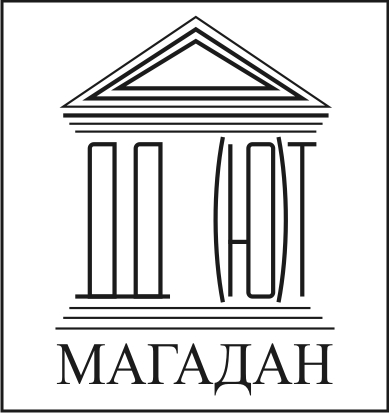 Муниципальное автономное учреждение дополнительного образования«Дворец детского (юношеского) творчества»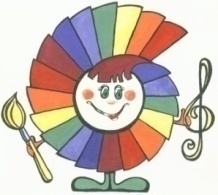 Дата Наименование разделаТема  занятия  Кол-во часов  Кол-во часовФормы контроля(кол-во часов)ПримечаниеДата Наименование разделаТема  занятия теория практикаФормы контроля(кол-во часов)Примечание222Итоговое занятие	2№ НАПРАВЛЕНОСТЬ ОБРАЗОВАТЕЛЬНОЙ ПРОГРАММЫНАПРАВЛЕНОСТЬ ОБРАЗОВАТЕЛЬНОЙ ПРОГРАММЫНАПРАВЛЕНОСТЬ ОБРАЗОВАТЕЛЬНОЙ ПРОГРАММЫВИДЫ ДЕЯТЕЛЬНОСТИВИДЫ ДЕЯТЕЛЬНОСТИВИДЫ ДЕЯТЕЛЬНОСТИ1.ЕстественнонаучнаяЕстественнонаучнаяЕстественнонаучнаяучебно-исследовательская деятельность и изучение  дисциплин( за пределами общеобразовательных программ): астрономия, математика, химия, физика, информатика, геология, география, природоведение, медицина,основы и углубленное изучение экологии и биологии (общая экология, современные экологические проблемы, ботаника и др.),прикладные эколого-биологические программы (аквариумистика, охрана природы, растениеводство и др.).учебно-исследовательская деятельность и изучение  дисциплин( за пределами общеобразовательных программ): астрономия, математика, химия, физика, информатика, геология, география, природоведение, медицина,основы и углубленное изучение экологии и биологии (общая экология, современные экологические проблемы, ботаника и др.),прикладные эколого-биологические программы (аквариумистика, охрана природы, растениеводство и др.).учебно-исследовательская деятельность и изучение  дисциплин( за пределами общеобразовательных программ): астрономия, математика, химия, физика, информатика, геология, география, природоведение, медицина,основы и углубленное изучение экологии и биологии (общая экология, современные экологические проблемы, ботаника и др.),прикладные эколого-биологические программы (аквариумистика, охрана природы, растениеводство и др.).2.ТехническаяТехническаяТехническаякомпьютерная графика (2D и 3D),
конструирование и моделирование,технический дизайн и художественное
проектирование,фотодело,техника звука,операторское мастерство,
видеомонтаж,лего-конструирование и моделирование,электроника,
радиотехника,электротехника,светотехника,машинопись,информационная культура и информационные технологии робототехника,стендовая стрельба,
парашютная подготовка,мотоспорт,картинг,радиоспорт,автоспорт,ракетомодельный спорт,свободнолетающие и радиоуправляемые авиамоделисветотехника,машинопись,информационная культура и информационные технологии робототехника,стендовая стрельба,
парашютная подготовка,мотоспорт,картинг,радиоспорт,автоспорт,ракетомодельный спорт,свободнолетающие и радиоуправляемые авиамодели3.Физкультурно-спортивнаяФизкультурно-спортивнаяФизкультурно-спортивнаяспортивная подготовка (спортивная акробатика,
бадминтон, гандбол, художественная гимнастика, плавание, хоккей, футбол,
шашки, фехтование, различные виды борьбы и другие виды спорта),общая физическая подготовка и лечебная физкультура (фитнес-аэробика, йога, лечебная физкультура, ритмическая гимнастика и др.)спортивная подготовка (спортивная акробатика,
бадминтон, гандбол, художественная гимнастика, плавание, хоккей, футбол,
шашки, фехтование, различные виды борьбы и другие виды спорта),общая физическая подготовка и лечебная физкультура (фитнес-аэробика, йога, лечебная физкультура, ритмическая гимнастика и др.)спортивная подготовка (спортивная акробатика,
бадминтон, гандбол, художественная гимнастика, плавание, хоккей, футбол,
шашки, фехтование, различные виды борьбы и другие виды спорта),общая физическая подготовка и лечебная физкультура (фитнес-аэробика, йога, лечебная физкультура, ритмическая гимнастика и др.)4.ХудожественнаяХудожественнаяХудожественнаяисполнительство на струнных, народных,
духовых, клавишных, ударных инструментах,оркестры и ансамбли, сольный вокал, хоровое пение, эстрадно-джазовое творчество,театральное творчество,
цирковое искусство.исполнительство на струнных, народных,
духовых, клавишных, ударных инструментах,оркестры и ансамбли, сольный вокал, хоровое пение, эстрадно-джазовое творчество,театральное творчество,
цирковое искусство.хореографическое искусство,художественное слово,
литературное творчество,изобразительное искусство,декоративно-прикладное творчество, дизайн5.Туристско-краеведческаяТуристско-краеведческаяТуристско-краеведческаяпеший, горный, водный, вело - и другие виды туризма, альпинизм,краеведение, музееведение,  др. пеший, горный, водный, вело - и другие виды туризма, альпинизм,краеведение, музееведение,  др. пеший, горный, водный, вело - и другие виды туризма, альпинизм,краеведение, музееведение,  др. 6.Социально-педагогическаяСоциально-педагогическаяСоциально-педагогическаяразвитие дошкольников (социализация и общение, интеллектуальное развитие, логопедия, художественно-эстетическое и творческое развитие, подготовка к школе, социально-культурная адаптация детей, в том числе мигрантов и др.);занятия с детьми с ОВЗ;основы психологии, социологии, политологии и праваигротехники и игровое  конструирование; профориентация и предпрофессиональная подготовка.развитие дошкольников (социализация и общение, интеллектуальное развитие, логопедия, художественно-эстетическое и творческое развитие, подготовка к школе, социально-культурная адаптация детей, в том числе мигрантов и др.);занятия с детьми с ОВЗ;основы психологии, социологии, политологии и праваигротехники и игровое  конструирование; профориентация и предпрофессиональная подготовка.развитие дошкольников (социализация и общение, интеллектуальное развитие, логопедия, художественно-эстетическое и творческое развитие, подготовка к школе, социально-культурная адаптация детей, в том числе мигрантов и др.);занятия с детьми с ОВЗ;основы психологии, социологии, политологии и праваигротехники и игровое  конструирование; профориентация и предпрофессиональная подготовка.Уровень программыКол-вочасов годСрок обученияВозрастной составФормы организацииСтартовыйдо 1441год5-18групповыеБазовый144/2162-3года7-18летгрупповыеинд.обр.маршрутУглубленный (продвинутый)свыше 216 часов1-3года10-18летгрупповыеинд.обр.маршрут